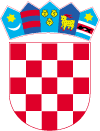 REPUBLIKA HRVATSKAKRAPINSKO ZAGORSKA ŽUPANIJA     OPĆINA VELIKO TRGOVIŠĆE            OPĆINSKO VIJEĆEKLASA: 814-01/16-01/6                              OBJAVA 19/2016.                                         UR.BR. 2197/05-16-05-1Veliko Trgovišće, 22.07. 2016.g.Na temelju   članka 17. stavak 1.alineja 3. Zakona o sustavu civilne zaštite („Narodne novine“ broj 82/15), a u skladu s Procjenom ugroženosti stanovništva, materijalnih i kulturnih dobara i okoliša Općine Veliko Trgovišće   („Službeni glasnik KZŽ“: broj: 25/2015.)    Općinsko vijeće Općine Veliko Trgovišće na 18. sjednici održanoj dana 22. srpnja 2016.g. uz suglasnost Državne uprave za zaštitu i spašavanje – Područni ured Krapina (KLASA:810-05/16-01/01, UR.BR: 543-08-01-16-42 od 01.lipnja 2016.g.)  donosi    O D L U K Uo određivanju pravnih osoba od interesa za sustav civilne zaštiteOpćine Veliko TrgovišćeČlanak 1.Pravne osobe od interesa za sustav civilne zaštite na području Općine Veliko Trgovišće  su:Transport Vuk d.o.o., Jalšje 94Trgo-Kom d.o.o., Trg Stjepana i Franje Tuđmana 2, Veliko TrgovišćePreberina d.o.o., Domahovo 24Članak 2.Pravne osobe iz članka 1. ove Odluke su dio operativnih snaga sustava civilne zaštite Općine Veliko Trgovišće.Članak 3.Pravne osobe od interesa za sustav civilne zaštite iz članka 1. ove Odluke sudjeluju s ljudskim snagama i materijalnim resursima u provedbi mjera i aktivnosti u sustavu civilne  zaštite.Članak 4.Pravnim osobama iz članka 1. ove Odluke, dostaviti će se izvod  iz Plana zaštite i spašavanja koje sadržavaju mjere i aktivnosti koje trebaju provoditi u slučaju prijetnje, nastanka i   posljedica velikih nesreća i katastrofa.Članak 5.Temeljem dostavljenih mjera i aktivnosti, pravne osobe od interesa za sustav civilne zaštite  u svojim operativnim planovima  planirat će i organizirati provedbu mjera i aktivnosti u sustavu civilne zaštiteČlanak 6.Općina Veliko Trgovišće  podmiriti će pravnim osobama iz članka 1. ove Odluke stvarno nastale troškove djelovanja ljudskih snaga i materijalnih resursa u provedbi mjera i aktivnosti u sustavu civilne zaštite a isto  će se regulirati sporazumom. Članak 7.Stupanjem na snagu ove Odluke prestaje važiti Odluka općinskog načelnika  o određivanju operativnih snaga zaštite i spašavanja i pravnih osoba od interesa za zaštitu i spašavanje na području Općine Veliko Trgovišće  (KLASA:814-01/15-01/9,URBROJ:2197/05-15-05-2 od 18.12.2015.g. Članak 8.Ova Odluka stupa na snagu prvog dana od dana objave, a objavit će se u    Službenom glasniku Krapinsko – zagorske  županije.                                                                PREDSJEDNIK OPĆINSKOG                                                                 VIJEĆA                                                               Mladen Horvatin